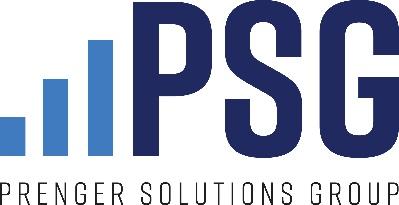 PARA EL FIN DE SEMANA DEL 14–15 MAYO, 2022Quinto Domingo de PascuaLectura del evangelio (Leccionario 54)Jn 13:31-33a, 34-35Cuando Judas salió del cenáculo, Jesús dijo: “Ahora ha sido glorificado el Hijo del hombre y Dios ha sido glorificado en él. Si Dios ha sido glorificado en él,también Dios lo glorificará en sí mismo y pronto lo glorificará.
Hijitos, todavía estaré un poco con ustedes. Les doy un mandamiento nuevo: que se amen los unos a los otros, como yo los he amado; y por este amor reconocerán todos que ustedes son mis discípulos’’.Intercesión
Por nuestra Campaña Anual Diocesana, para que, imitando la entrega de Cristo, nosotros podamos ofrecer Gloria a Dios donando generosamente a esta causa importante. Copia del anuncio del boletín¿A que se parece la “gloria”? ¿Es acaso el triunfo general después de una victoria decisivas? ¿O es el jugador más valioso después del desempeño ganador en un torneo de competencia? En el Evangelio de hoy, que tiene lugar durante la última cena, Jesús sugiere que la gloria de Dios se ve un poco diferente: se ve como alguien que se ofrece a si mismo para que otro pueda tener vida. Esto es lo que Jesús hará justo después de la Última Cena, ofrecer Su vida en la cruz por toda la humanidad. Esto, nos dice El, es así como Dios es glorificado. Y clarifica aún mas el punto al decirle a los presentes que el amor de unos a otros es el verdadero signo de que son sus discípulos y de que participan en Su Gloria. ¿Entonces, que significa para nosotros el participar en la Gloria de Dios? Significa el entregarnos en nuestros hogares a nuestros, hijos, amigos y familiares. Significa el entregarnos a nuestra comunidad local, a ser voluntarios para servir a otros. También significa ofrecernos para ayudar a construir nuestra parroquia local. Una manera importante de poder participar ahora es apoyando a nuestra Campaña Anual Diocesana. Pregúntele a Dios como puede glorificarlo a través de su contribución y donación hoy 
Copia para el anuncio en el púlpitoNosotros Glorificamos a Dios cuando nos entregamos por el bienestar del otro. Una manera importante de hacer esto es apoyando a la Campaña Anual Diocesana. Por favor ore para saber como Dios le está pidiendo que apoye a los ministerios de nuestra Iglesia y así pueda contribuir hoy. Contenido/ Publicaciones en las redes socialesFoto: Un grupo abrazándoseText: “Les doy un mandamiento nuevo: que se amen los unos a los otros.”

Texto: ¡Nosotros glorificamos a Dios cuando nos entregamos unos a otros! Una manera importante de hacer esto es apoyando a la Campaña Anual Diocesana. Por favor ore para saber como Dios le esta pidiendo que apoye esta causa y así pueda contribuir hoy. 